Whitehorse Glacier Bears Swim Club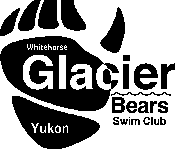 2020-2021 Credit Card Authorization Form4061 – 4th Avenue  Whitehorse YT  Y1A 1H1	Website: www.whitehorseglacierbears.caEmail/Scan to: whseglacierbears@gmail.comParentName(s): ____________________________________________________________________Parent Email:	Cell:  	Swimmer Name(s): 	Date of Birth: _____/____/_____Day	Month	YearCredit Card AuthorizationCredit Card AuthorizationI authorize the Whitehorse Glacier Bears Swim Club to charge all swim fees, insurance, membership, purchases, deposits, and fines associated with my member-family account to my credit card unless payment is made by  cash, cheque, or E-transfer to Email: whseglacierbears@gmail.com*I am responsible to advise the WGB swim club of any changes to my credit card information.I authorize the Whitehorse Glacier Bears Swim Club to charge all swim fees, insurance, membership, purchases, deposits, and fines associated with my member-family account to my credit card unless payment is made by  cash, cheque, or E-transfer to Email: whseglacierbears@gmail.com*I am responsible to advise the WGB swim club of any changes to my credit card information.Signature: 	Date:  	(day, month, year)Signature: 	Date:  	(day, month, year)Credit Card Number: 	Expiry Date:	/	Type: (MC or VISA).	(16 digits)Credit Card Number: 	Expiry Date:	/	Type: (MC or VISA).	(16 digits)Name on Card: 	3 Digits on back of card:  	Name on Card: 	3 Digits on back of card:  	Declaration Financial Understanding *Please read carefully:Declaration Financial Understanding *Please read carefully:I, the parent/guardian of the swimmer(s) in the 	family have read, understood and will abide by the fee structure, and policies of the Whitehorse Glacier Bears Swim Club.* I understand that a $100 (Teddy, Cub 1 Cub 2, Brown Bears & Teen) OR a $200 (Black Bears, Polar, Kodiak & Silver Tips) squad deposit fee will be charged to my account before Sept. 1, 2020 to hold my swimmer’s placement in the swim club season; withdrawal from the club before Sept. 30, 2020 will result in no refund of the squad deposit fee. The squad deposit fee will be applied to my 2020-2021 swim fees only and is NON-REFUNDABLE.I understand that program/training fees will be automatically charged to my credit card monthly (September to April), on a three-month basis (Sept. 1, Oct. 30, Dec. 15) OR in one payment (Sept. 1) unless payment is made by cash, cheque, E-transfer before the payment deadline of Sept. 8, 2020.I understand that all clothing & equipment must be paid for at the time of purchase.I understand that a fine will be automatically charged to my family account as outlined in the WGB Policies of Note.I understand that the Whitehorse Glacier Bears Swim Club will charge an interest fee on my member account amounts that are 60 days or more past due and other actions may be taken as determined by the WGB Board of Directors.I agree to pay the fees, expenses, and costs levied or charged from time to time by the Whitehorse Glacier Bears Swim Club to us, being the parent(s) or legal guardian(s) of the swimmer(s) in the family named above, and the costs, fees andexpenses of the collection process for any amounts not paid when due.I, the parent/guardian of the swimmer(s) in the 	family have read, understood and will abide by the fee structure, and policies of the Whitehorse Glacier Bears Swim Club.* I understand that a $100 (Teddy, Cub 1 Cub 2, Brown Bears & Teen) OR a $200 (Black Bears, Polar, Kodiak & Silver Tips) squad deposit fee will be charged to my account before Sept. 1, 2020 to hold my swimmer’s placement in the swim club season; withdrawal from the club before Sept. 30, 2020 will result in no refund of the squad deposit fee. The squad deposit fee will be applied to my 2020-2021 swim fees only and is NON-REFUNDABLE.I understand that program/training fees will be automatically charged to my credit card monthly (September to April), on a three-month basis (Sept. 1, Oct. 30, Dec. 15) OR in one payment (Sept. 1) unless payment is made by cash, cheque, E-transfer before the payment deadline of Sept. 8, 2020.I understand that all clothing & equipment must be paid for at the time of purchase.I understand that a fine will be automatically charged to my family account as outlined in the WGB Policies of Note.I understand that the Whitehorse Glacier Bears Swim Club will charge an interest fee on my member account amounts that are 60 days or more past due and other actions may be taken as determined by the WGB Board of Directors.I agree to pay the fees, expenses, and costs levied or charged from time to time by the Whitehorse Glacier Bears Swim Club to us, being the parent(s) or legal guardian(s) of the swimmer(s) in the family named above, and the costs, fees andexpenses of the collection process for any amounts not paid when due.Date:	Signature 1:Date:	Signature 1: